Bolton Sports Bursary 2020/21  			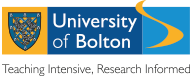 Application formI am to commence an undergraduate course of study from September 2020 at University of Bolton. I wish to be considered for the Bolton Sports Bursary and believe I fulfil the following criteria:Please tick all that apply	I am an applicant who is ordinarily resident in the U.K. or E.U. and my funding application has been submitted to Student Finance England. I understand that my sponsors, if applicable, must have given consent to Student Finance England (SFE) to share their financial data with the University.	I will be studying full-time.	I have not studied at Higher Education level before.	I am competing in sports at International, County, and/or Professional Club Level competitions. 	I am willing to participate in promotional activities as an ambassador of the University of Bolton.Evidence required (to be provided with application):	Evidence of sporting achievements, to show participation in International, County, and/or Professional Club Level competitions	Evidence of sponsorship (if any)References from coaches (please provide two references):Bolton Sports BursaryDATA PROTECTION STATEMENTThis statement sets out what the University will do with the information that it collects from you during the Bolton Sports Bursary application process and throughout the life of the Bolton Sports Bursary (including all information relating to the award application and, as applicable, any subsequent award made).Information (including ‘personal data’ as defined under the Data Protection Act 1998) that you supply to the University will be used to process your bursary application. The University will also use the information for the purposes of audit, evaluation and assessment including monitoring the fairness of application decisions. The information you provide may be disclosed for these purposes only to individuals and organisations connected with the University, including selected third party funding partners or sponsors.  All personal data will be collected, stored and processed by or on behalf of the University in accordance with the Data Protection Act 1998.I confirm that I have read and understood the University Data Protection Statement above and I give my consent to the University to process and share my personal information and documentation for the above purpose. Please return your completed form, together with evidence to:Susie Collins, Student Funding Advisor, Mrs Carol Gray Bursaries and Scholarships Advisor, Student Centre, University of Bolton, Deane Road, Bolton BL3 5AB.Telephone: 01204 903497/01204 903499	Email: studentfunding@bolton.ac.uk Bursary payments are subject to continuing and satisfactory attendance on the course of study, and will be terminated if the student withdraws, transfers to another institution, fails their programme of study, or interrupts or suspends their studies.Students must maintain a 60% average in each academic year of their course for continued payments in the following academic year.Please note all information within this form is provisional and subject to change.Student Services version 1 10/10/2019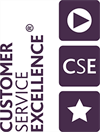 First Name:First Name:Familyname:Address:Address:Postcode:University Student Number:University Student Number:UCAS Reference Number:Email AddressCourse of Study:Course of Study:Course of Study:Chosen Sport:Chosen Sport:Chosen Sport:Sporting Achievements: Sporting Achievements: Sporting Achievements: Name:Name:Name:Address:Address:Address:Telephone number:                                                    Telephone number:Telephone number:                                                    Telephone number:Telephone number:                                                    Telephone number:Email Address:Email Address:Email Address:Status/Grade:                                          Status/Grade:                                          Status/Grade:Signature:Date: